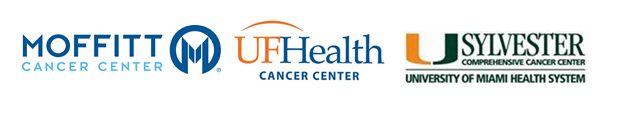 BIOGRAPHICAL SKETCHProvide the following information for the Senior/key personnel and other significant contributors.
Follow this format for each person.  DO NOT EXCEED FIVE PAGES.NAME:POSITION TITLE:EDUCATION/TRAINING (Begin with baccalaureate or other initial professional education, such as nursing, include postdoctoral training and residency training if applicable. Add/delete rows as necessary.)NOTE: The Biographical Sketch may not exceed five pages. Follow the formats and instructions below. A.	Personal StatementBriefly describe why you are well-suited for your role in the project described in this application. The relevant factors may include aspects of your training; your previous experimental work on this specific topic or related topics; your technical expertise; your collaborators or scientific environment; and your past performance in this or related fields (you may mention specific contributions to science that are not included in Section C).   Also, you may identify up to four peer reviewed publications that specifically highlight your experience and qualifications for this project.   If you wish to explain impediments to your past productivity, you may include a description of factors such as family care responsibilities, illness, disability, and active duty military service. B.	Positions and HonorsList in chronological order previous positions, concluding with the present position. List any honors. Include present membership on any Federal Government public advisory committee.C.	Contribution to ScienceBriefly describe up to five of your most significant contributions to science. For each contribution, indicate the historical background that frames the scientific problem; the central finding(s); the influence of the finding(s) on the progress of science or the application of those finding(s) to health or technology; and your specific role in the described work. For each of these contributions, reference up to four peer-reviewed publications or other non-publication research products (can include audio or video products; patents; data and research materials; databases; educational aids or curricula; instruments or equipment; models; protocols; and software or netware) that are relevant to the described contribution. The description of each contribution should be no longer than one half page including figures and citations. Also provide a URL to a full list of your published work as found in a publicly available digital database such as SciENcv or My Bibliography, which are maintained by the US National Library of Medicine.D.	Research SupportList both selected ongoing and completed research projects for the past three years (Federal or non-Federally-supported). Begin with the projects that are most relevant to the research proposed in the application. Briefly indicate the overall goals of the projects and responsibilities of the key person identified on the Biographical Sketch. Do not include number of person months or direct costs.For the purposes of this competition only, please also include pending research projects.   List PERSONNEL (Applicant organization only)  Use Cal, Acad, or Summer to Enter Months Devoted to Project  Enter Dollar Amounts Requested (omit cents) for Salary Requested and Fringe BenefitsBUDGET JUSTIFICATIONRESEARCH PLAN: Face page and AbstractResearch  Plan – Maximum 5 page total to include the following:  Specific Aims  Background and Significance  Preliminary Data  Research Designs and Methods   Collaboration Plan  References:  Provide relevant citations for the proposal. Remember to include any manuscript and/or abstract that the members of the research focus group have published together (References are not considered in the page limitations)c. Formatting:Use NIH format Arial 11 black font, single spaced with all text showing and 0.5 inch margins (all sides).  The Principal Investigator’s name should be shown in the header of all application pages. Research Plan Continued (attach pages as necessary)CO-PRINCIPAL INVESTIGATORCO-PRINCIPAL INVESTIGATORCO-PRINCIPAL INVESTIGATORCO-PRINCIPAL INVESTIGATORCO-PRINCIPAL INVESTIGATORCO-PRINCIPAL INVESTIGATORCO-PRINCIPAL INVESTIGATORCO-PRINCIPAL INVESTIGATORCO-PRINCIPAL INVESTIGATORCO-PRINCIPAL INVESTIGATORNAME  (Last, first, middle)NAME  (Last, first, middle)NAME  (Last, first, middle)NAME  (Last, first, middle)NAME  (Last, first, middle)NAME  (Last, first, middle)DEGREE(S)DEGREE(S)DEGREE(S)DEGREE(S)POSITION TITLEPOSITION TITLEPOSITION TITLEPOSITION TITLEPOSITION TITLEPOSITION TITLEMAILING ADDRESS  (Street, city, state, zip code)MAILING ADDRESS  (Street, city, state, zip code)MAILING ADDRESS  (Street, city, state, zip code)MAILING ADDRESS  (Street, city, state, zip code)DEPARTMENT, SERVICE, LABORATORY, OR EQUIVALENTDEPARTMENT, SERVICE, LABORATORY, OR EQUIVALENTDEPARTMENT, SERVICE, LABORATORY, OR EQUIVALENTDEPARTMENT, SERVICE, LABORATORY, OR EQUIVALENTDEPARTMENT, SERVICE, LABORATORY, OR EQUIVALENTDEPARTMENT, SERVICE, LABORATORY, OR EQUIVALENTMAILING ADDRESS  (Street, city, state, zip code)MAILING ADDRESS  (Street, city, state, zip code)MAILING ADDRESS  (Street, city, state, zip code)MAILING ADDRESS  (Street, city, state, zip code)MAJOR SUBDIVISIONMAJOR SUBDIVISIONMAJOR SUBDIVISIONMAJOR SUBDIVISIONMAJOR SUBDIVISIONMAJOR SUBDIVISIONMAILING ADDRESS  (Street, city, state, zip code)MAILING ADDRESS  (Street, city, state, zip code)MAILING ADDRESS  (Street, city, state, zip code)MAILING ADDRESS  (Street, city, state, zip code)TELEPHONE AND FAX  (Area code, number and extension)TELEPHONE AND FAX  (Area code, number and extension)TELEPHONE AND FAX  (Area code, number and extension)TELEPHONE AND FAX  (Area code, number and extension)TELEPHONE AND FAX  (Area code, number and extension)TELEPHONE AND FAX  (Area code, number and extension)E-MAIL ADDRESS: E-MAIL ADDRESS: E-MAIL ADDRESS: E-MAIL ADDRESS: TEL:FAX:HUMAN SUBJECTS RESEARCHHUMAN SUBJECTS RESEARCHHUMAN SUBJECTS RESEARCHHUMAN SUBJECTS RESEARCHHUMAN SUBJECTS RESEARCHResearch Exempt   If “Yes,” Exemption No.If “Yes,” Exemption No. Federal-Wide Assurance No. Federal-Wide Assurance No.        No      Yes        No      Yes        No      Yes        No      Yes        No      Yes  No       YesClinical Trial        No      YesClinical Trial        No      YesClinical Trial        No      YesClinical Trial        No      YesClinical Trial        No      YesVERTEBRATE  ANIMALS       No      YesVERTEBRATE  ANIMALS       No      YesVERTEBRATE  ANIMALS       No      YesAnimal Welfare Assurance No.  Animal Welfare Assurance No.  	COSTS REQUESTED PER INSTITUTION(if applicable)	COSTS REQUESTED PER INSTITUTION(if applicable)	COSTS REQUESTED PER INSTITUTION(if applicable)	COSTS REQUESTED PER INSTITUTION(if applicable)	COSTS REQUESTED PER INSTITUTION(if applicable)	COSTS REQUESTED PER INSTITUTION(if applicable)	COSTS REQUESTED PER INSTITUTION(if applicable)	COSTS REQUESTED PER INSTITUTION(if applicable)	COSTS REQUESTED PER INSTITUTION(if applicable)	COSTS REQUESTED PER INSTITUTION(if applicable)Moffitt Cancer Center (Direct Cost):$Moffitt Cancer Center (Direct Cost):$University of Florida (Direct Cost):$University of Florida (Direct Cost):$University of Florida (Direct Cost):$University of Florida (Direct Cost):$University of Florida (Direct Cost):$Sylvester Comprehensive Cancer Center (Direct Cost):$Sylvester Comprehensive Cancer Center (Direct Cost):$Total Direct Costs:$Program Director/Principal Investigator (Last, First, Middle):Program Director/Principal Investigator (Last, First, Middle):Program Director/Principal Investigator (Last, First, Middle):Program Director/Principal Investigator (Last, First, Middle):Program Director/Principal Investigator (Last, First, Middle):Program Director/Principal Investigator (Last, First, Middle):Program Director/Principal Investigator (Last, First, Middle):Program Director/Principal Investigator (Last, First, Middle):PROJECT SUMMARY:PROJECT SUMMARY:PROJECT SUMMARY:PROJECT SUMMARY:PROJECT SUMMARY:PROJECT SUMMARY:PROJECT SUMMARY:PROJECT SUMMARY:PROJECT SUMMARY:PROJECT SUMMARY:PROJECT SUMMARY:PROJECT SUMMARY:PROJECT SUMMARY:PROJECT SUMMARY:PROJECT SUMMARY:PROJECT SUMMARY:PROJECT/PERFORMANCE SITE(S)  PROJECT/PERFORMANCE SITE(S)  PROJECT/PERFORMANCE SITE(S)  PROJECT/PERFORMANCE SITE(S)  PROJECT/PERFORMANCE SITE(S)  PROJECT/PERFORMANCE SITE(S)  PROJECT/PERFORMANCE SITE(S)  PROJECT/PERFORMANCE SITE(S)  PROJECT/PERFORMANCE SITE(S)  PROJECT/PERFORMANCE SITE(S)  PROJECT/PERFORMANCE SITE(S)  PROJECT/PERFORMANCE SITE(S)  PROJECT/PERFORMANCE SITE(S)  PROJECT/PERFORMANCE SITE(S)  PROJECT/PERFORMANCE SITE(S)  PROJECT/PERFORMANCE SITE(S)  Project/Performance Site LocationProject/Performance Site LocationProject/Performance Site LocationProject/Performance Site LocationProject/Performance Site LocationProject/Performance Site LocationProject/Performance Site LocationProject/Performance Site LocationProject/Performance Site LocationProject/Performance Site LocationProject/Performance Site LocationProject/Performance Site LocationProject/Performance Site LocationProject/Performance Site LocationProject/Performance Site LocationProject/Performance Site LocationOrganizational Name:Organizational Name:Organizational Name:Street 1:Street 1:Street 2:Street 2:City:County:County:County:State:State:Zip/Postal Code:Zip/Postal Code:Zip/Postal Code:Zip/Postal Code:Zip/Postal Code:Zip/Postal Code:Zip/Postal Code:Zip/Postal Code:Zip/Postal Code:Zip/Postal Code:Zip/Postal Code:Zip/Postal Code:Zip/Postal Code:Zip/Postal Code:Zip/Postal Code:Zip/Postal Code:Project/Performance Site LocationProject/Performance Site LocationProject/Performance Site LocationProject/Performance Site LocationProject/Performance Site LocationProject/Performance Site LocationProject/Performance Site LocationProject/Performance Site LocationProject/Performance Site LocationProject/Performance Site LocationProject/Performance Site LocationProject/Performance Site LocationProject/Performance Site LocationProject/Performance Site LocationProject/Performance Site LocationProject/Performance Site LocationOrganizational Name:Organizational Name:Organizational Name:Street 1:Street 1:Street 2:Street 2:City:County:County:County:State:State:Zip/Postal Code:Zip/Postal Code:Zip/Postal Code:Zip/Postal Code:Zip/Postal Code:Zip/Postal Code:Zip/Postal Code:Zip/Postal Code:Zip/Postal Code:Zip/Postal Code:Zip/Postal Code:Zip/Postal Code:Zip/Postal Code:Zip/Postal Code:Zip/Postal Code:Zip/Postal Code:Project/Performance Site Location Project/Performance Site Location Project/Performance Site Location Project/Performance Site Location Project/Performance Site Location Project/Performance Site Location Project/Performance Site Location Project/Performance Site Location Project/Performance Site Location Project/Performance Site Location Project/Performance Site Location Project/Performance Site Location Project/Performance Site Location Project/Performance Site Location Project/Performance Site Location Project/Performance Site Location Organizational Name:Organizational Name:Organizational Name:Street 1:Street 1:Street 2:Street 2:City:County:County:County:State:State:Zip/Postal Code:Zip/Postal Code:Zip/Postal Code:Zip/Postal Code:Zip/Postal Code:Zip/Postal Code:Zip/Postal Code:Zip/Postal Code:Zip/Postal Code:Zip/Postal Code:Zip/Postal Code:Zip/Postal Code:Zip/Postal Code:Zip/Postal Code:Zip/Postal Code:Zip/Postal Code:Program Director/Principal Investigator (Last, First, Middle):Program Director/Principal Investigator (Last, First, Middle):Program Director/Principal Investigator (Last, First, Middle):Program Director/Principal Investigator (Last, First, Middle):Program Director/Principal Investigator (Last, First, Middle):Program Director/Principal Investigator (Last, First, Middle):Program Director/Principal Investigator (Last, First, Middle):SENIOR/KEY PERSONNELStart with Program Director(s)/Principal Investigator(s). List all other senior/key personnel in alphabetical order, last name first.SENIOR/KEY PERSONNELStart with Program Director(s)/Principal Investigator(s). List all other senior/key personnel in alphabetical order, last name first.SENIOR/KEY PERSONNELStart with Program Director(s)/Principal Investigator(s). List all other senior/key personnel in alphabetical order, last name first.SENIOR/KEY PERSONNELStart with Program Director(s)/Principal Investigator(s). List all other senior/key personnel in alphabetical order, last name first.SENIOR/KEY PERSONNELStart with Program Director(s)/Principal Investigator(s). List all other senior/key personnel in alphabetical order, last name first.SENIOR/KEY PERSONNELStart with Program Director(s)/Principal Investigator(s). List all other senior/key personnel in alphabetical order, last name first.SENIOR/KEY PERSONNELStart with Program Director(s)/Principal Investigator(s). List all other senior/key personnel in alphabetical order, last name first.SENIOR/KEY PERSONNELStart with Program Director(s)/Principal Investigator(s). List all other senior/key personnel in alphabetical order, last name first.SENIOR/KEY PERSONNELStart with Program Director(s)/Principal Investigator(s). List all other senior/key personnel in alphabetical order, last name first.SENIOR/KEY PERSONNELStart with Program Director(s)/Principal Investigator(s). List all other senior/key personnel in alphabetical order, last name first.SENIOR/KEY PERSONNELStart with Program Director(s)/Principal Investigator(s). List all other senior/key personnel in alphabetical order, last name first.SENIOR/KEY PERSONNELStart with Program Director(s)/Principal Investigator(s). List all other senior/key personnel in alphabetical order, last name first.SENIOR/KEY PERSONNELStart with Program Director(s)/Principal Investigator(s). List all other senior/key personnel in alphabetical order, last name first.SENIOR/KEY PERSONNELStart with Program Director(s)/Principal Investigator(s). List all other senior/key personnel in alphabetical order, last name first.SENIOR/KEY PERSONNELStart with Program Director(s)/Principal Investigator(s). List all other senior/key personnel in alphabetical order, last name first.NameNameNameNameOrganizationOrganizationOrganizationOrganizationOrganizationOrganizationRole on ProjectRole on ProjectRole on ProjectOTHER SIGNIFICANT CONTRIBUTORSOTHER SIGNIFICANT CONTRIBUTORSOTHER SIGNIFICANT CONTRIBUTORSOTHER SIGNIFICANT CONTRIBUTORSOTHER SIGNIFICANT CONTRIBUTORSOTHER SIGNIFICANT CONTRIBUTORSOTHER SIGNIFICANT CONTRIBUTORSOTHER SIGNIFICANT CONTRIBUTORSOTHER SIGNIFICANT CONTRIBUTORSOTHER SIGNIFICANT CONTRIBUTORSOTHER SIGNIFICANT CONTRIBUTORSOTHER SIGNIFICANT CONTRIBUTORSOTHER SIGNIFICANT CONTRIBUTORSOTHER SIGNIFICANT CONTRIBUTORSOTHER SIGNIFICANT CONTRIBUTORSNameNameNameNameNameOrganizationOrganizationOrganizationOrganizationOrganizationOrganizationOrganizationRole on ProjectRole on ProjectRole on ProjectINSTITUTION AND LOCATIONDEGREE(if applicable)Completion DateMM/YYYYFIELD OF STUDYProgram Director/Principal Investigator (Last, First, Middle):DETAILED BUDGET FOR DIRECT COSTS ONLYDETAILED BUDGET FOR DIRECT COSTS ONLYFROMTHROUGHDETAILED BUDGET FOR DIRECT COSTS ONLYDETAILED BUDGET FOR DIRECT COSTS ONLYNAMEROLE ON
PROJECT.MnthsAcad.MnthsSummerMnthsSummerMnthsINST.BASE
SALARYSALARY
REQUESTEDFRINGE
BENEFITSFRINGE
BENEFITSTOTALTOTALPD/PISUBTOTALSSUBTOTALSSUBTOTALSSUBTOTALSSUBTOTALSSUBTOTALSSUBTOTALSCONSULTANT COSTSCONSULTANT COSTSCONSULTANT COSTSCONSULTANT COSTSCONSULTANT COSTSCONSULTANT COSTSCONSULTANT COSTSCONSULTANT COSTSCONSULTANT COSTSCONSULTANT COSTSEQUIPMENT  (Itemize)EQUIPMENT  (Itemize)EQUIPMENT  (Itemize)EQUIPMENT  (Itemize)EQUIPMENT  (Itemize)EQUIPMENT  (Itemize)EQUIPMENT  (Itemize)EQUIPMENT  (Itemize)EQUIPMENT  (Itemize)EQUIPMENT  (Itemize)SUPPLIES  (Itemize by category)SUPPLIES  (Itemize by category)SUPPLIES  (Itemize by category)SUPPLIES  (Itemize by category)SUPPLIES  (Itemize by category)SUPPLIES  (Itemize by category)SUPPLIES  (Itemize by category)SUPPLIES  (Itemize by category)SUPPLIES  (Itemize by category)SUPPLIES  (Itemize by category)TRAVELTRAVELTRAVELTRAVELTRAVELTRAVELTRAVELTRAVELTRAVELTRAVELINPATIENT CARE COSTS		     INPATIENT CARE COSTS		     INPATIENT CARE COSTS		     INPATIENT CARE COSTS		     INPATIENT CARE COSTS		     INPATIENT CARE COSTS		     INPATIENT CARE COSTS		     INPATIENT CARE COSTS		     INPATIENT CARE COSTS		     INPATIENT CARE COSTS		     OUTPATIENT CARE COSTS		     OUTPATIENT CARE COSTS		     OUTPATIENT CARE COSTS		     OUTPATIENT CARE COSTS		     OUTPATIENT CARE COSTS		     OUTPATIENT CARE COSTS		     OUTPATIENT CARE COSTS		     OUTPATIENT CARE COSTS		     OUTPATIENT CARE COSTS		     OUTPATIENT CARE COSTS		     ALTERATIONS AND RENOVATIONS  (Itemize by category)ALTERATIONS AND RENOVATIONS  (Itemize by category)ALTERATIONS AND RENOVATIONS  (Itemize by category)ALTERATIONS AND RENOVATIONS  (Itemize by category)ALTERATIONS AND RENOVATIONS  (Itemize by category)ALTERATIONS AND RENOVATIONS  (Itemize by category)ALTERATIONS AND RENOVATIONS  (Itemize by category)ALTERATIONS AND RENOVATIONS  (Itemize by category)ALTERATIONS AND RENOVATIONS  (Itemize by category)ALTERATIONS AND RENOVATIONS  (Itemize by category)OTHER EXPENSES  (Itemize by category)OTHER EXPENSES  (Itemize by category)OTHER EXPENSES  (Itemize by category)OTHER EXPENSES  (Itemize by category)OTHER EXPENSES  (Itemize by category)OTHER EXPENSES  (Itemize by category)OTHER EXPENSES  (Itemize by category)OTHER EXPENSES  (Itemize by category)OTHER EXPENSES  (Itemize by category)OTHER EXPENSES  (Itemize by category)CONSORTIUM/CONTRACTUAL COSTSCONSORTIUM/CONTRACTUAL COSTSCONSORTIUM/CONTRACTUAL COSTSCONSORTIUM/CONTRACTUAL COSTSCONSORTIUM/CONTRACTUAL COSTSDIRECT COSTSDIRECT COSTSDIRECT COSTSDIRECT COSTSDIRECT COSTSTOTAL DIRECT COSTS FOR BUDGET PERIODTOTAL DIRECT COSTS FOR BUDGET PERIODTOTAL DIRECT COSTS FOR BUDGET PERIODTOTAL DIRECT COSTS FOR BUDGET PERIODTOTAL DIRECT COSTS FOR BUDGET PERIODTOTAL DIRECT COSTS FOR BUDGET PERIODTOTAL DIRECT COSTS FOR BUDGET PERIODTOTAL DIRECT COSTS FOR BUDGET PERIODTOTAL DIRECT COSTS FOR BUDGET PERIOD$        Program Director/Principal Investigator (Last, First, Middle):        Program Director/Principal Investigator (Last, First, Middle):